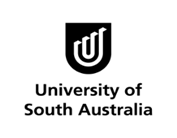 
Reports in the discipline of Psychology usually present on empirical research. They consist of clear sections that reflect stages in the research process. The different sections in the report appear in the sequence of the stages:Title: informs the reader about the study.Abstract: provides a comprehensive summary about the investigation.Introduction:  presents the development of the problem under investigation and statement 
                      of the purpose of investigation.Method: describes the method used to conduct the investigation.Results: illustrates the results that were found.Discussion: interprets and discusses the implications of the results.ReferencesAppendix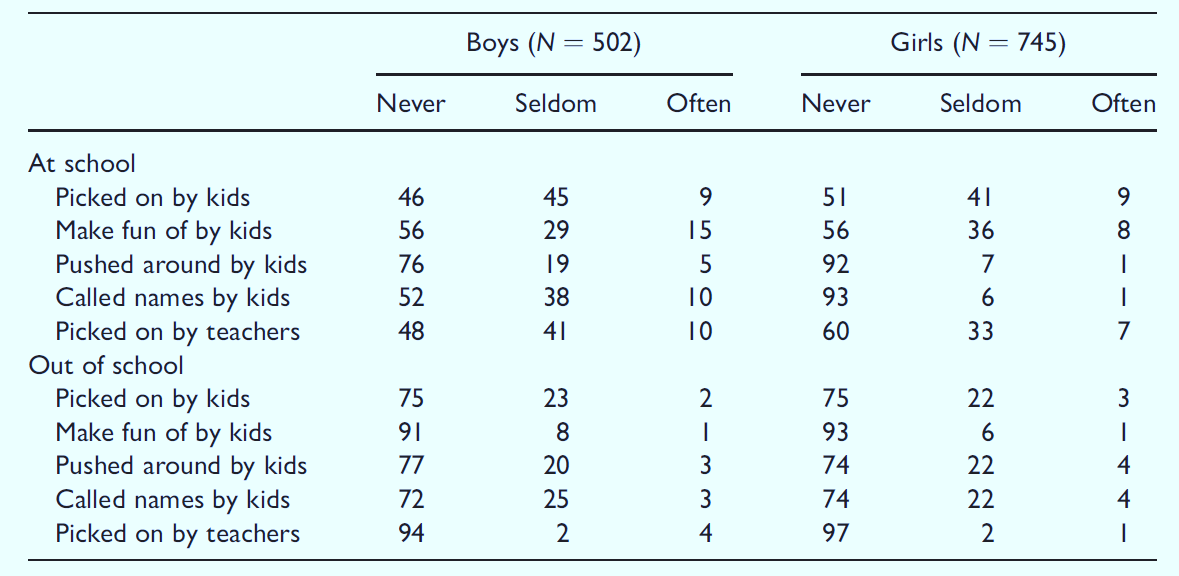 Source adapted from: 

American Psychological Association. (2005). Publication manual (5th ed.). Washington: American Psychological Association.Delfabbro, P., Winefield, T., Trainor, S., Dollard, M., Anderson, S., Metzer, J., &  Hammarstrom, A. (2006). Peer and teacher bullying/victimization of South Australian secondary school students: Prevalence and psychosocial profiles. British Journal of  Educational Psychology, 76, 71-90.